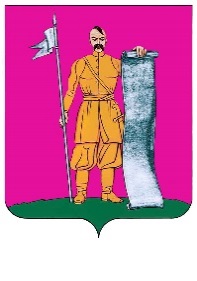 АДМИНИСТРАЦИЯ СТАРОЩЕРБИНОВСКОГО СЕЛЬСКОГО ПОСЕЛЕНИЯ ЩЕРБИНОВСКОГО РАЙОНАПОСТАНОВЛЕНИЕот 11.07.2024                                                                                                        № 201ст-ца СтарощербиновскаяОб утверждении отчета об исполнениибюджета Старощербиновского сельскогопоселения Щербиновского районаза первое полугодие 2024 годаВо исполнение статьи 264.2 Бюджетного кодекса Российской Федерации и в соответствии с решением Совета Старощербиновского сельского поселения Щербиновского района от 27 апреля 2023 г. № 5 «Об утверждении Положения о бюджетном процессе в Старощербиновском сельском поселении Щербиновского района» (с изменениями от 05 апреля 2024 г. № 1), Уставом Старощербиновского сельского поселения Щербиновского района п о с т а н о в л я е т:1. Утвердить отчет об исполнении бюджета Старощербиновского сельского поселения Щербиновского района за первое полугодие 2024 года (приложение).2. Финансово-экономическому отделу администрации Старощербиновского сельского поселения Щербиновского района (Калмыкова А.С.) направить отчет об исполнении бюджета Старощербиновского сельского поселения Щербиновского района за первое полугодие 2024 года в Совет Старощербиновского сельского поселения Щербиновского района и Контрольно-счетную палату муниципального образования Щербиновский район.3. Общему отделу администрации Старощербиновского сельского поселения Щербиновского района (Шилова И.А.) настоящее постановление:1) разместить в информационно-телекоммуникационной сети «Интернет» на официальном сайте администрации Старощербиновского сельского поселения Щербиновского района (http://starscherb.ru), в меню сайта «Бюджет», «на 2024 год»;2) официально опубликовать в периодическом печатном издании «Информационный бюллетень органов местного самоуправления Старощербиновского сельского поселения Щербиновского района».4. Контроль за выполнением настоящего постановления оставляю за собой. 5. Постановление вступает в силу со дня его подписания.Глава Старощербиновского сельскогопоселения Щербиновского района                                                            Ю.В. Зленко ОТЧЕТ об исполнении бюджета Старощербиновского сельского поселения Щербиновского района за первое полугодие 2024 годаДоходы бюджета Старощербиновского сельского поселения Щербиновского района за первое полугодие 2024 года									                                                                                          (рублей)Расходы бюджета Старощербиновского сельского поселения Щербиновского районаза первое полугодие 2024 года																                       (рублей)3. Источники финансирования дефицита бюджета Старощербиновского сельского поселения Щербиновского района за первое полугодие 2024 года																                      (рублей)Начальник финансово-экономическогоотдела администрацииСтарощербиновского сельского поселенияЩербиновского района                                                                                                                                                 А.С. Калмыкова ПриложениеУТВЕРЖДЕНпостановлением администрацииСтарощербиновского сельского поселения Щербиновского района от 11.07.2024 № 201Наименование показателяКод дохода по бюджетной классификацииУтвержденные бюджетные назначенияИсполненоНеисполненные назначения12345Доходы бюджета всего, в т.ч.х113229640,0053551431,9659678208,04Налог на доходы физических лиц с доходов, источником которых является налоговый агент, за исключением доходов, в отношении которых исчисление и уплата налога осуществляются в соответствии со статьями 227, 227.1 и 228 Налогового кодекса Российской Федерации, а также доходов от долевого участия в организации, полученных физическим лицом - налоговым резидентом Российской Федерации в виде дивидендов182 10102010 01 0000 11051706200,0019947015,2231759184,78Налог на доходы физических лиц с доходов, полученных от осуществления деятельности физическими лицами, зарегистрированными в качестве индивидуальных предпринимателей, нотариусов, занимающихся частной практикой, адвокатов, учредивших адвокатские кабинеты, и других лиц, занимающихся частной практикой в соответствии со статьей 227 Налогового кодекса Российской Федерации182 10102020 01 0000 110-41434,99-Налог на доходы физических лиц с доходов, полученных физическими лицами в соответствии со статьей 228 Налогового кодекса Российской Федерации (за исключением доходов от долевого участия в организации, полученных физическим лицом - налоговым резидентом Российской Федерации в виде дивидендов)182 10102030 01 0000 110-44027,33-Налог на доходы физических лиц в части суммы налога, превышающей 650 000 рублей, относящейся к части налоговой базы, превышающей 5 000 000 рублей (за исключением налога на доходы физических лиц с сумм прибыли контролируемой иностранной компании, в том числе фиксированной прибыли контролируемой иностранной компании, а также налога на доходы физических лиц в отношении доходов от долевого участия в организации, полученных физическим лицом - налоговым резидентом Российской Федерации в виде дивидендов)182 10102080 01 0000 110--54367,75-Налог на доходы физических лиц в отношении доходов от долевого участия в организации, полученных физическим лицом - налоговым резидентом Российской Федерации в виде дивидендов (в части суммы налога, не превышающей 650 000 рублей)182 10102130 01 0000 110-4493737,04-Налог на доходы физических лиц в отношении доходов от долевого участия в организации, полученных физическим лицом - налоговым резидентом Российской Федерации в виде дивидендов (в части суммы налога, превышающей 650 000 рублей)182 10102140 01 0000 110-175937,70-Доходы от уплаты акцизов на дизельное топливо, подлежащие распределению между бюджетами субъектов Российской Федерации и местными бюджетами с учетом установленных дифференцированных нормативов отчислений в местные бюджеты (по нормативам, установленным федеральным законом о федеральном бюджете в целях формирования дорожных фондов субъектов Российской Федерации)182 10302231 01 0000 1103944000,001938703,762005296,24Доходы от уплаты акцизов на моторные масла для дизельных и (или) карбюраторных (инжекторных) двигателей, подлежащие распределению между бюджетами субъектов Российской Федерации и местными бюджетами с учетом установленных дифференцированных нормативов отчислений в местные бюджеты (по нормативам, установленным федеральным законом о федеральном бюджете в целях формирования дорожных фондов субъектов Российской Федерации)182 10302241 01 0000 110-11219,03-Доходы от уплаты акцизов на автомобильный бензин, подлежащие распределению между бюджетами субъектов Российской Федерации и местными бюджетами с учетом установленных дифференцированных нормативов отчислений в местные бюджеты (по нормативам, установленным федеральным законом о федеральном бюджете в целях формирования дорожных фондов субъектов Российской Федерации)182 10302251 01 0000 1103944000,002097060,251846939,75Доходы от уплаты акцизов на прямогонный бензин, подлежащие распределению между бюджетами субъектов Российской Федерации и местными бюджетами с учетом установленных дифференцированных нормативов отчислений в местные бюджеты (по нормативам, установленным федеральным законом о федеральном бюджете в целях формирования дорожных фондов субъектов Российской Федерации)182 10302261 01 0000 110--251724,20-Единый сельскохозяйственный налог182 10503010 01 0000 11016250000,0016991646,22-Налог на имущество физических лиц, взимаемый по ставкам, применяемым к объектам налогообложения, расположенным в границах сельских поселений182 10601030 10 0000 1109500000,00142054,379357945,63Земельный налог с организаций, обладающих земельным участком, расположенным в границах сельских поселений182 10606033 10 0000 1108588000,00271023,088316976,92Земельный налог с физических лиц, обладающих земельным участком, расположенным в границах сельских поселений182 10606043 10 0000 1107806000,00265507,567540492,44Доходы, получаемые в виде арендной платы, а также средства от продажи права на заключение договоров аренды за земли, находящиеся в собственности сельских поселений (за исключением земельных участков муниципальных бюджетных и автономных учреждений)992 11105025 10 0000 12094240,00-94240,00Доходы от перечисления части прибыли, остающейся после уплаты налогов и иных обязательных платежей муниципальных унитарных предприятий, созданных сельскими поселениями992 11107015 10 0000 1207800,00-7800,00Прочие поступления от использования имущества, находящегося в собственности сельских поселений (за исключением имущества муниципальных бюджетных и автономных учреждений, а также имущества муниципальных унитарных предприятий, в том числе казенных)992 11109045 10 0000 120144000,0038163,00105837,00Прочие доходы от оказания платных услуг (работ) получателями средств бюджетов сельских поселений992 11301995 10 0000 130500000,00435800,0064200,00Прочие доходы от компенсации затрат бюджетов сельских поселений992 11302995 10 0000 130-36038,79-Административные штрафы, установленные законами субъектов Российской Федерации об административных правонарушениях, за нарушение законов и иных нормативных правовых актов субъектов Российской Федерации992 11602010 02 0000 14020000,0017480,002520,00Штрафы, неустойки, пени, уплаченные в случае просрочки исполнения поставщиком (подрядчиком, исполнителем) обязательств, предусмотренных муниципальным контрактом, заключенным муниципальным органом, казенным учреждением сельского поселения992 11607010 10 0000 140-30059,82-Дотации бюджетам сельских поселений на выравнивание бюджетной обеспеченности из бюджета субъекта Российской Федерации992 20215001 10 0000 1506532000,003266000,003266000,00Дотации бюджетам сельских поселений на поддержку мер по обеспечению сбалансированности бюджетов992 20215002 10 0000 1501685400,001685400,000,00Субвенции бюджетам сельских поселений на выполнение передаваемых полномочий субъектов Российской Федерации992 20230024 10 0000 1507600,00-7600,00Субвенции бюджетам сельских поселений на осуществление первичного воинского учета органами местного самоуправления поселений, муниципальных и городских округов992 20235118 10 0000 1501064000,00492815,75571184,25Прочие межбюджетные трансферты, передаваемые бюджетам сельских поселений992 20249999 10 0000 1501436400,001436400,000,00Перечисления из бюджетов сельских поселений (в бюджеты поселений) для осуществления возврата (зачета) излишне уплаченных или излишне взысканных сумм налогов, сборов и иных платежей, а также сумм процентов за несвоевременное осуществление такого возврата и процентов, начисленных на излишне взысканные суммы992 20805000 10 0000 150-0,00-Наименование показателяКод расходапо бюджетнойклассификацииУтвержденные бюджетныеназначенияИсполненоНеисполненные назначения12345Расходы бюджета всего, в т.ч.х123124925,8858939729,2564185196,63Заработная плата992 0102 7000100190 1211086303,60457289,54629014,06Социальные пособия и компенсации персоналу в денежной форме992 0102 7000100190 1218696,408696,400,00Прочие выплаты992 0102 7000100190 1228000,006000,002000,00Прочие работы, услуги992 0102 7000100190 12222000,0020958,801041,20Начисления на выплаты по оплате труда992 0102 7000100190 129330690,00125353,48205336,52Прочие выплаты992 0104 2300110030 1225600,00-5600,00Прочие работы, услуги992 0104 2300110030 1229900,00-9900,00Прочие работы, услуги992 0104 2300210060 24448900,00-48900,00Услуги связи992 0104 7100260190 2444600,00-4600,00Увеличение стоимости прочих оборотных запасов (материалов)992 0104 7100260190 2443000,00-3000,00Перечисления текущего характера другим бюджетам бюджетной системы Российской Федерации992 0104 7100720190 540135000,0067500,0067500,00Заработная плата992 0104 7100900190 1218123412,903612557,234510855,67Социальные пособия и компенсации персоналу в денежной форме992 0104 7100900190 1215000,105000,100,00Прочие выплаты992 0104 7100900190 12217500,004200,0013300,00Прочие работы, услуги992 0104 7100900190 12221000,003050,0017950,00Начисления на выплаты по оплате труда992 0104 7100900190 1292454781,001003630,431451150,57Услуги связи992 0104 7100900190 24411610,0011610,000,00Работы, услуги по содержанию имущества992 0104 7100900190 24475160,0030250,0044910,00Прочие работы, услуги992 0104 7100900190 244124500,0032588,9991911,01Увеличение стоимости основных средств992 0104 7100900190 2447343,007343,000,00Увеличение стоимости прочих оборотных запасов (материалов)992 0104 7100900190 244154282,0061700,0092582,00Коммунальные услуги992 0104 7100900190 247445946,00150352,94295593,06Налоги, пошлины и сборы992 0104 7100900190 8512896,001509,001387,00Налоги, пошлины и сборы992 0104 7100900190 85334,0216,0018,02Иные выплаты текущего характера организациям992 0104 7100900190 85325540,5025540,500,00Перечисления текущего характера другим бюджетам бюджетной системы Российской Федерации992 0106 7200120190 54025800,0012900,0012900,00Перечисления текущего характера другим бюджетам бюджетной системы Российской Федерации992 0106 7200220190 540146200,0073100,0073100,00Перечисления текущего характера другим бюджетам бюджетной системы Российской Федерации992 0106 7700120190 540135000,0067500,0067500,00Иные выплаты текущего характера организациям992 0107 7800100590 8800,00--Иные выплаты текущего характера организациям992 0107 7800110590 8801048380,001048380,000,00Увеличение стоимости основных средств992 0107 7800311020 244200000,00200000,000,00Иные выплаты текущего характера организациям992 0111 7100110420 870100000,00-100000,00Услуги связи992 0113 0100110010 244118500,0048219,7470280,26Прочие работы, услуги992 0113 0100110010 244313000,00276417,7436582,26Увеличение стоимости прочих оборотных запасов (материалов)992 0113 0100110010 24487000,0087000,000,00Прочие работы, услуги992 0113 0100210020 24441000,0022050,0018950,00Увеличение стоимости прочих оборотных запасов (материалов)992 0113 0100210020 244105000,0032280,0072720,00Прочие работы, услуги992 0113 0100710610 24417200,0010500,006700,00Иные выплаты текущего характера физическим лицам992 0113 0100710610 3502500,002500,000,00Иные выплаты текущего характера физическим лицам992 0113 0100910480 330432000,00180000,00252000,00Иные выплаты текущего характера физическим лицам992 0113 0100910480 350500,00500,000,00Работы, услуги по содержанию имущества992 0113 0300210080 244137160,007150,00130010,00Прочие работы, услуги992 0113 0300210080 244286868,8284101,00202767,82Страхование992 0113 0300210080 24412399,1812399,180,00Прочие работы, услуги992 0113 7100410440 24420000,002520,0017480,00Фонд оплаты труда казенных учреждений992 0113 7500100590 1117315020,003439687,933875332,07Взносы по обязательному социальному страхованию на выплаты по оплате труда работников и иные выплаты работникам казенных учреждений992 0113 7500100590 1192209136,00922506,271286629,73Прочая закупка товаров, работ и услуг992 0113 7500100590 2441867741,001612413,93255327,07Закупка энергетических ресурсов992 0113 7500100590 247236895,0085196,54151698,46Уплата иных платежей992 0113 7500100590 8534,001,212,79Перечисления текущего характера другим бюджетам бюджетной системы Российской Федерации992 0113 8100220800 540102710,0051355,0051355,00Налоги, пошлины и сборы992 0113 9900111000 85310000,0010000,000,00Иные выплаты текущего характера организациям992 0113 9900111000 853640000,00584496,0055504,00Заработная плата992 0203 7100851180 121765414,00340024,84425389,16Начисления на выплаты по оплате труда992 0203 7100851180 129231155,0095337,91135817,09Услуги связи992 0203 7100851180 24435000,0035000,000,00Увеличение стоимости прочих оборотных запасов (материалов)992 0203 7100851180 24432431,0022453,009978,00Увеличение стоимости прочих оборотных запасов (материалов)992 0310 1900110430 2447000,00-7000,00Прочие работы, услуги992 0310 1900210490 2443750,00-3750,00Работы, услуги по содержанию имущества992 0310 1900310500 243267000,00-267000,00Работы, услуги по содержанию имущества992 0310 1900310500 244192000,00192000,000,00Увеличение стоимости прочих оборотных запасов (материалов)992 0314 1900710270 2442400,00-2400,00Работы, услуги по содержанию имущества992 0409 2000110460 24419379000,0010404378,318974621,69Прочие работы, услуги992 0409 2000110460 2441280000,00595965,07684034,93Увеличение стоимости основных средств992 0409 2000110460 244280000,00280000,000,00Увеличение стоимости строительных материалов992 0409 2000110460 244506000,0011640,00494360,00Увеличение стоимости прочих оборотных запасов (материалов)992 0409 2000110460 244955000,00281074,00673926,00Прочие работы, услуги992 0412 0400110090 2442500,00-2500,00Увеличение стоимости прочих оборотных запасов (материалов)992 0412 0400110090 24410400,00-10400,00Работы, услуги по содержанию имущества992 0502 2200310570 244182000,005332,67176667,33Прочие работы, услуги992 0502 2200310570 24449000,0049000,000,00Перечисления текущего характера другим бюджетам бюджетной системы Российской Федерации992 0502 7900320190 54087000,0043500,0043500,00Перечисления текущего характера другим бюджетам бюджетной системы Российской Федерации992 0502 7900320820 540334253,88334253,880,00Работы, услуги по содержанию имущества992 0503 2200110550 2441335000,00470741,52864258,48Прочие работы, услуги992 0503 2200110550 244106500,0053251,9353248,07Увеличение стоимости основных средств992 0503 2200110550 24494000,0074200,0019800,00Увеличение стоимости строительных материалов992 0503 2200110550 24411610,0011610,000,00Увеличение стоимости прочих оборотных запасов (материалов)992 0503 2200110550 244144390,00116825,0027565,00Увеличение стоимости материальных запасов для целей капитальных вложений992 0503 2200110550 244425000,00234500,00190500,00Работы, услуги по содержанию имущества992 0503 2200210560 2443237260,003001113,00236147,00Коммунальные услуги992 0503 2200210560 2479100000,004220050,314879949,69Прочая закупка товаров, работ и услуг992 0503 2200410550 2444060000,002436673,001623327,00Работы, услуги по содержанию имущества992 0503 2200510680 2441276435,50553705,26722730,24Прочие работы, услуги992 0503 2200510680 24423564,5023564,500,00Прочие работы, услуги992 0503 2200610900 24442047,91-42047,91Увеличение стоимости основных средств992 0503 2200610900 244457952,09-457952,09Увеличение стоимости основных средств992 0503 2200662950 2441436400,00-1436400,00Фонд оплаты труда казенных учреждений992 0503 7900100590 11111474925,005075279,546399645,46Взносы по обязательному социальному страхованию на выплаты по оплате труда работников и иные выплаты работникам казенных учреждений992 0503 7900100590 1193465427,001390765,832074661,17Прочая закупка товаров, работ и услуг992 0503 7900100590 2445391592,002328238,103063353,90Закупка энергетических ресурсов992 0503 7900100590 24774808,0025202,7049605,30Уплата прочих налогов, сборов992 0503 7900100590 85222643,009851,0012792,00Уплата иных платежей992 0503 7900100590 853134084,0036593,2097490,80Перечисления текущего характера другим бюджетам бюджетной системы Российской Федерации992 0503 7900320190 5400,000,00-Прочие работы, услуги992 0707 1400310330 24475330,00-75330,00Увеличение стоимости основных средств992 0707 1400310330 24423800,00-23800,00Увеличение стоимости прочих оборотных запасов (материалов)992 0707 1400310330 2447670,00-7670,00Увеличение стоимости прочих материальных запасов однократного применения992 0707 1400310330 24453200,008050,0045150,00Фонд оплаты труда казенных учреждений992 0801 1200100590 1111693591,00751156,63942434,37Иные выплаты персоналу казенных учреждений, за исключением фонда оплаты труда992 0801 1200100590 11231705,0015864,2015840,80Взносы по обязательному социальному страхованию на выплаты по оплате труда работников и иные выплаты работникам казенных учреждений992 0801 1200100590 119511466,00197643,33313822,67Прочая закупка товаров, работ и услуг992 0801 1200100590 244534236,00168485,90365750,10Закупка энергетических ресурсов992 0801 1200100590 247253336,0096049,67157286,33Безвозмездные перечисления (передачи) текущего характера сектора государственного управления992 0801 1200100590 61121765293,009310000,0012455293,00Безвозмездные перечисления (передачи) текущего характера сектора государственного управления992 0801 1200100590 6121384036,48779648,98604387,50Уплата иных платежей992 0801 1200100590 8538,003,144,86Работы, услуги по содержанию имущества992 0801 2400110280 244160000,001046,42158953,58Увеличение стоимости прочих оборотных запасов (материалов)992 0801 2400110280 2443100,00-3100,00Прочие работы, услуги992 0801 2600110040 24456000,006200,0049800,00Увеличение стоимости прочих материальных запасов однократного применения992 0801 2600110040 24432700,0015000,0017700,00Пенсии, пособия, выплачиваемые работодателями, нанимателями бывшим работникам в денежной форме992 1001 9900110120 312650402,00270902,95379499,05Прочие работы, услуги992 1101 1300310320 11384400,0023000,0061400,00Иные выплаты текущего характера физическим лицам992 1101 1300310320 11383000,0027710,0055290,00Увеличение стоимости горюче-смазочных материалов992 1101 1300310320 24445000,008522,5136477,49Увеличение стоимости мягкого инвентаря992 1101 1300310320 24415000,00-15000,00Увеличение стоимости прочих материальных запасов однократного применения992 1101 1300310320 2445000,00-5000,00Результат исполнения бюджета (дефицит\ профицит)х-9895285,88-5388297,29хНаименование показателяКод источника финансирования дефицита бюджета по бюджетной классификацииУтвержденные бюджетные назначенияИсполненоНеисполненные назначенияИсточники финансирования дефицита бюджета - всегох9895285,885388297,29хв том числе:источники внутреннего финансирования бюджета, из них:х---источники внешнего финансирования бюджета, из них:х---Изменение остатков средств01050000 00 0000 0009895285,885388297,294506988,59увеличение остатков средств992 01050201 10 0000 510-113229640,00-70956469,31хуменьшение остатков средств992 01050201 10 0000 610123124925,8876344766,60х